附件1-1                          学号：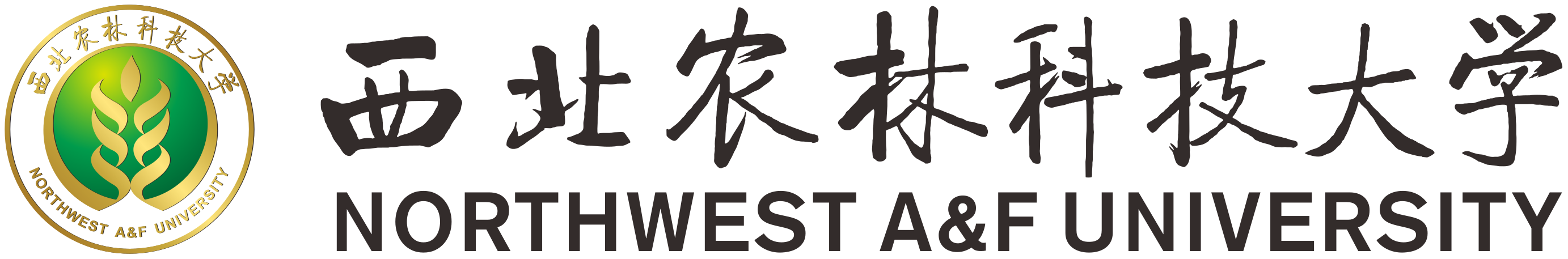 2019 届本科生毕业论文（设计）题  目：  学号：2019 届本科生毕业论文（设计）外文文献翻译中文题目：                     外文题目：                     文献来源：                     学院(系)：专    业：年级班级：学生姓名：指导教师：协助指导教师：完成日期：学院(系)：专    业：年级班级：学生姓名：指导教师：协助指导教师：完成日期：